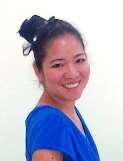 234852@gulfjobseekers.comCAREER OBJECTIVE:To establish my human resources career in a company that provides growth and development to improve and enhance my professional value beneficial to all stakeholders.With time constraint variable my secondary career options are in administration, operation or either in finance & accounts field.SOFTWARE SKILLS:Synergy’s HRB applications (HRMS and payroll HR technology)Synergy’s Interflex 6020 Time & Attendance system (HR technology)Primavera (documentation and achieving system technology)Sage (accounting system)MS Office applications (Word, Excel, Power Point & Outlook)Knowledgeable in DMCC members portal applicationsPROFESSIONAL SKILLS:6 years combined Human Resources qualificationsTotal 8 years administration experience4 years finance and accountsHR skillsRecruitmentPayrollTime & Attendance system administratorGeneralistCompensation and benefitsITCertification:Human Resource Management – University of DubaiMICB – candidate.PROFESSIONAL EXPERIENCE:Custard Communications, Office Manager and Team Administrator (October 2011 to present)RoleTeam linchpin and core of organizationCompany’s liaison for banking, sponsor and or as dictated by the DirectorsOffice upkeep and managementAdministration:Overall office management, reception, company database, maintenance and mailer, team calendar, utilities payment, office repair and maintenanceCompany assets and consumables managementAdministration of company’s emailMonthly, weekly and daily task list managementCourier administration, recording, tracking and allocationMaintaining company’s records in server and hard copiesHR:Recruitment process management: reviewing and evaluating candidates, interviewing and making recommendationsPrompt team payroll and expenses processingProcessing visa application, cancellation and end of service benefitsRecording and updating team holiday, lieu time, and sick leaveAdministration of medical fitness and Emirates ID application and communication of public holidaysOrientation of new joinerContract administrationPreparing and releasing employee’s services documentsFinance and Accounts:System management of company accounts for clients and suppliersPetty cash managementEnsuring accurate expenditure to project allocationsMonitoring and chasing aged receivables, bank account liquidity checkSupplier coordinationProject budget reconciliation with external accountantRecording into the system all supplier payment, supplier invoice, received client payment, receipts, payroll, petty cash, issued cheque and other generated incomeVoucher and cheque preparationClient invoicingArchiving soft and hard copy of all transactionIT:Email creation and set up of new joinerMapping of shared driveMaintaining server back upTroubleshooting Events:Responsible in sending out of any event related invitationsAd hoc support on event (pre-event planning and on-site)Directors and business development support for tender pre-qualifications.Meeting new suppliers and coordinationReceiving and sourcing of merchandiseUrban Planning Architecture (UPA), Document Controller (December 2010 to October 2011)Timely and accurate archiving, registering and uploading updates of all submittals, correspondence, noncompliance, safety notices, site instructionsInstantaneous forwarding of received submittals to the Resident Engineer for distribution and endorsement of inspection request for immediate actionNo time delay on distribution of submittals especially on collaborative works for engineers review and commentsReproduction and scanning of commented and approved submittalsMonitoring the status and movement of submittalsFollow and maintain work flow proceduresPreparing correspondence, noncompliance report, safety notice and site instructionsProofreading for quality control on released and approved submittalsHYPERCORP LLC, Human Resources Assistant (March 2009 to November 2010)Payroll administration, separation, and cost allocations using Synergy’s HRB applicationsTime & Attendance system administration, monitoring, control using Synergy’s Interflex 6020 T&A systemHuman resources records custodian & management in the system which includes updating, leave management, maintaining and ensuring that the flow of documents and HR procedures are implementedRecruitmentDay to day human resources management and administrationEmployee relation & servicesAdministration of occupational health and Emirates ID application.IBM Business Services Incorporated, Human Resources & Administration Staff (March to July 2008)Process owner for voucher, cheque preparation & releases for newly hires, resigned, separation, and compensation & benefitsAdminister quit claim signing and notarization for separationsCheque monitoring and deposits for payroll & urgent cheque from compensation and benefitsSending of card cancellation notice to AmexSend-out of regularization letters to managersReleases company’s certificate of employment and clearance.Updating human resources file ( quit claim, voucher,2316, clearance, resignation letters, Amex cancellation, discard Amex card and IBM Club card, exit interview, and released certificate of employment)Daily reporting of released cheque to IBMP TreasuryMonthly report to finance of summary vouchersFujitsu Philippines Incorporated, Human Resources Staff (May 2007 February 2008)HR files & records managementReleases Philhealth certification and summary of contributionsMileage and medical reimbursementsReleases company’s certificate of employmentPrepares pre-employment kit and pre-employment requirementsContract managementPre on-boarding of newly hiresProcessing for dry seal between the company and employees bondPERSONAL INFORMATION:VISA STATUS:  DMCC Free Zone:  DMCC Free ZoneJoining expectation:ImmediateDEGREE:Bachelor of Science in Business Administration major inManagement